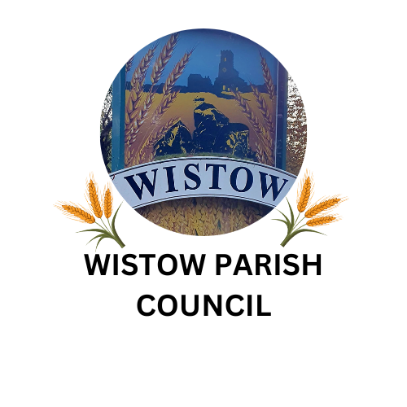 WISTOW PARISH COUNCILClerk: Jessica Knights E-mail: parishclerk@wistowcambsparishcouncil.gov.uk Tel: 07899987819NOTICE OF MEETING			Full CouncilTIME	7.30pm DATE					Tuesday, 28th November 2023VENUE					Village Hall, Manor Street, Wistow, CambsMEMBERS				7QUORUM				3All members of the Council are hereby summoned to attend for the purposes of considering and resolving the business to be transacted at the meeting as set out below.   The meeting is open to members of the public (to include the press) unless stated otherwise in accordance with the Public Bodies (Admissions to Meetings) Act 1960.Jessica Knights, Clerk to Wistow Parish Council, 22nd November 2023A G E N D A11.23.0111.23.01.01Welcome and to receive and approve Apologies for AbsenceTo receive and approve apologies for absence.Welcome and to receive and approve Apologies for AbsenceTo receive and approve apologies for absence.Welcome and to receive and approve Apologies for AbsenceTo receive and approve apologies for absence.Welcome and to receive and approve Apologies for AbsenceTo receive and approve apologies for absence.11.23.0211.23.02.01To receive Declarations of Interest Members are invited to declare disclosable pecuniary interests and other interests in items on the agenda as required by Wistow Parish Council Code of Conduct for Members and the Localism Act 2011.To receive Declarations of Interest Members are invited to declare disclosable pecuniary interests and other interests in items on the agenda as required by Wistow Parish Council Code of Conduct for Members and the Localism Act 2011.To receive Declarations of Interest Members are invited to declare disclosable pecuniary interests and other interests in items on the agenda as required by Wistow Parish Council Code of Conduct for Members and the Localism Act 2011.To receive Declarations of Interest Members are invited to declare disclosable pecuniary interests and other interests in items on the agenda as required by Wistow Parish Council Code of Conduct for Members and the Localism Act 2011.11.23.0311.23.03.01Public ParticipationTo allow 10 minutes for any members of the public and Councillors declaring a prejudicial interest to address the meeting in relation to the business to be transacted at the meeting.Public ParticipationTo allow 10 minutes for any members of the public and Councillors declaring a prejudicial interest to address the meeting in relation to the business to be transacted at the meeting.Public ParticipationTo allow 10 minutes for any members of the public and Councillors declaring a prejudicial interest to address the meeting in relation to the business to be transacted at the meeting.Public ParticipationTo allow 10 minutes for any members of the public and Councillors declaring a prejudicial interest to address the meeting in relation to the business to be transacted at the meeting.11.23.0411.23.04.01District Councillors and County Councillor reportsTo receive reports from District and County CouncillorsDistrict Councillors and County Councillor reportsTo receive reports from District and County CouncillorsDistrict Councillors and County Councillor reportsTo receive reports from District and County CouncillorsDistrict Councillors and County Councillor reportsTo receive reports from District and County Councillors11.23.0511.23.05.01Minutes of last meetingTo approve the minutes of the meeting held on 31st October 2023Minutes of last meetingTo approve the minutes of the meeting held on 31st October 2023Minutes of last meetingTo approve the minutes of the meeting held on 31st October 2023Minutes of last meetingTo approve the minutes of the meeting held on 31st October 202311.23.06Matters arising log or carried forward from the previous meetingMatters arising log or carried forward from the previous meetingMatters arising log or carried forward from the previous meetingMatters arising log or carried forward from the previous meeting11.23.06.0111.23.06.0211.23.06.0311.23.06.0411.23.06.0511.23.06.0611.23.06.0711.23.06.0811.23.06.09FloodingWebsite & PRPlaying fieldParish Councillor VacanciesAllotmentsVillage HallSpeeding TractorsCommunity Gritting11.23.06.1011.23.06.1111.23.06.1211.23.06.1311.23.06.1411.23.06.1511.23.06.1611.23.06.1711.23.06.1811.23.06.19Defibrillator Pads/PolicyNature Funding – Cambs ACREPolice – NHW GrantsAvast DriverChurch WaterClerk TrainingClerk Holiday AllowanceDonation to over 70s groupPoppy appeal memorial fundraisingNew email accountsDefibrillator Pads/PolicyNature Funding – Cambs ACREPolice – NHW GrantsAvast DriverChurch WaterClerk TrainingClerk Holiday AllowanceDonation to over 70s groupPoppy appeal memorial fundraisingNew email accounts11.23.0710.23.07.01Notification of planning itemsSite Address: 5 Oaklands Avenue Wistow Huntingdon - Reference: 23/02082/FUNotification of planning itemsSite Address: 5 Oaklands Avenue Wistow Huntingdon - Reference: 23/02082/FUNotification of planning itemsSite Address: 5 Oaklands Avenue Wistow Huntingdon - Reference: 23/02082/FUNotification of planning itemsSite Address: 5 Oaklands Avenue Wistow Huntingdon - Reference: 23/02082/FU11.23.0811.23.08.01FinanceTo approve accounts for payment: 28th November 2023FinanceTo approve accounts for payment: 28th November 2023FinanceTo approve accounts for payment: 28th November 2023FinanceTo approve accounts for payment: 28th November 2023DatePayeeDescriptionDescriptionAmount £28.11.20231. Miss Jessica KnightsSalary November 2023 Salary November 2023  £  486.5001.11.20232. Village HallHire of Village Hall for WPC meetings 2023Hire of Village Hall for WPC meetings 2023£  140.0017/11/20233. Ray JacksonGrass    Grass Cutting / maintenanceGrass    Grass Cutting / maintenance£2045.0017.11.20234. Geoff SmithPadlockPadlock£    25.0002.11.20235. CAPALCPlanning TrainingPlanning Training£    50.0009.11.20236. LloydsDefib PadsDefib Pads£  141.9918.11.20237. Total EnergiesElectricity SupplyElectricity Supply£  261.4521.11.20238. Parish OnlineWebsite & Email AnnualWebsite & Email Annual£  324.0011.23.08.02To note the Income and Expenditure Account for November2023 (within meeting papers).To note cash book and other files for November 2023 (within meeting papers)To note the bank reconciliation for November 2023 (within meeting papers).To note bank balances, interest and charges in the current and deposit accountsTo consider the November 2023 cash flow (within meeting papers)To note the Income and Expenditure Account for November2023 (within meeting papers).To note cash book and other files for November 2023 (within meeting papers)To note the bank reconciliation for November 2023 (within meeting papers).To note bank balances, interest and charges in the current and deposit accountsTo consider the November 2023 cash flow (within meeting papers)To note the Income and Expenditure Account for November2023 (within meeting papers).To note cash book and other files for November 2023 (within meeting papers)To note the bank reconciliation for November 2023 (within meeting papers).To note bank balances, interest and charges in the current and deposit accountsTo consider the November 2023 cash flow (within meeting papers)To note the Income and Expenditure Account for November2023 (within meeting papers).To note cash book and other files for November 2023 (within meeting papers)To note the bank reconciliation for November 2023 (within meeting papers).To note bank balances, interest and charges in the current and deposit accountsTo consider the November 2023 cash flow (within meeting papers)11.23.08.0311.23.08.04Traffic, Highways & Road SafetySave as referred to in correspondence or below nothing to report this month.Traffic, Highways & Road SafetySave as referred to in correspondence or below nothing to report this month.Traffic, Highways & Road SafetySave as referred to in correspondence or below nothing to report this month.Traffic, Highways & Road SafetySave as referred to in correspondence or below nothing to report this month.11.23.0911.23.09.01Policing MattersIncidents relating to Wistow were included in Correspondence and all alerts are posted to the Parish Council’s Facebook page.Policing MattersIncidents relating to Wistow were included in Correspondence and all alerts are posted to the Parish Council’s Facebook page.Policing MattersIncidents relating to Wistow were included in Correspondence and all alerts are posted to the Parish Council’s Facebook page.Policing MattersIncidents relating to Wistow were included in Correspondence and all alerts are posted to the Parish Council’s Facebook page.11.23.1011.23.10.01Village MaintenanceTo consider any items not considered elsewhere.Village MaintenanceTo consider any items not considered elsewhere.Village MaintenanceTo consider any items not considered elsewhere.Village MaintenanceTo consider any items not considered elsewhere.11.23.1111.23.11.01Correspondence and CommunicationsThe following correspondence has been circulated to CouncillorsCambs AcreCAPALCCCCHDCNALACECopsTrainingEmail from Mr Scanlon-CarlingNew email accountsLetter to PretoriaCorrespondence and CommunicationsThe following correspondence has been circulated to CouncillorsCambs AcreCAPALCCCCHDCNALACECopsTrainingEmail from Mr Scanlon-CarlingNew email accountsLetter to PretoriaCorrespondence and CommunicationsThe following correspondence has been circulated to CouncillorsCambs AcreCAPALCCCCHDCNALACECopsTrainingEmail from Mr Scanlon-CarlingNew email accountsLetter to PretoriaCorrespondence and CommunicationsThe following correspondence has been circulated to CouncillorsCambs AcreCAPALCCCCHDCNALACECopsTrainingEmail from Mr Scanlon-CarlingNew email accountsLetter to Pretoria11.23.1211.23.12.01Portfolio ResponsibilitiesLitter - Cllr Leaton  Playing field - Cllr Twigden  Countryside - Cllr Gregory Update on how to create new public footpaths Website - ClerkTrees/Grass - Cllr. T HarrisReview of dead trees opposite churchHighways - Cllr. Simms Update on review of signage for potential 7.5tonne signsFlooding - Cllr. SmithPortfolio ResponsibilitiesLitter - Cllr Leaton  Playing field - Cllr Twigden  Countryside - Cllr Gregory Update on how to create new public footpaths Website - ClerkTrees/Grass - Cllr. T HarrisReview of dead trees opposite churchHighways - Cllr. Simms Update on review of signage for potential 7.5tonne signsFlooding - Cllr. SmithPortfolio ResponsibilitiesLitter - Cllr Leaton  Playing field - Cllr Twigden  Countryside - Cllr Gregory Update on how to create new public footpaths Website - ClerkTrees/Grass - Cllr. T HarrisReview of dead trees opposite churchHighways - Cllr. Simms Update on review of signage for potential 7.5tonne signsFlooding - Cllr. SmithPortfolio ResponsibilitiesLitter - Cllr Leaton  Playing field - Cllr Twigden  Countryside - Cllr Gregory Update on how to create new public footpaths Website - ClerkTrees/Grass - Cllr. T HarrisReview of dead trees opposite churchHighways - Cllr. Simms Update on review of signage for potential 7.5tonne signsFlooding - Cllr. Smith11.23.1310.23.13.01Monthly AuditA volunteer is requested to be auditor for December 2023Monthly AuditA volunteer is requested to be auditor for December 2023Monthly AuditA volunteer is requested to be auditor for December 2023Monthly AuditA volunteer is requested to be auditor for December 202311.23.1411.23.14.01Matters for future considerationTo raise matters for discussion at the next meeting.Matters for future considerationTo raise matters for discussion at the next meeting.Matters for future considerationTo raise matters for discussion at the next meeting.Matters for future considerationTo raise matters for discussion at the next meeting.11.23.1511.23.15.01Dates of next meetingParish Council Meeting on Tuesday 30th January 2024 in the Village Hall at 7.30pm.  Dates of next meetingParish Council Meeting on Tuesday 30th January 2024 in the Village Hall at 7.30pm.  Dates of next meetingParish Council Meeting on Tuesday 30th January 2024 in the Village Hall at 7.30pm.  Dates of next meetingParish Council Meeting on Tuesday 30th January 2024 in the Village Hall at 7.30pm.  